АКЦИЯ – ДЕНЬ РОЖДЕНИЯ ОГНЕТУШИТЕЛЯ!7 февраля 2020 года огнетушителю исполнилось 157 лет, по этому поводу была проведена акция с ОГИБДД г. Артёмовского, 54 Пожарно-спасательным отделением, ЕДДС и Артемовским городским отделением ВДПО. Нарядом ДПС выборочно были остановлены 9 автомобилей, участники акции проверили наличие первичного средства пожаротушения – огнетушителя, поговорили о пожарной безопасности. Но еще у водителей была возможность получить огнетушитель в подарок - правильно ответив на вопросы. Четыре водителя верно ответили и были награждены огнетушителем и памятками о пожарной безопасности дома и в автомобиле.Специалист ГО Людмила Юрьева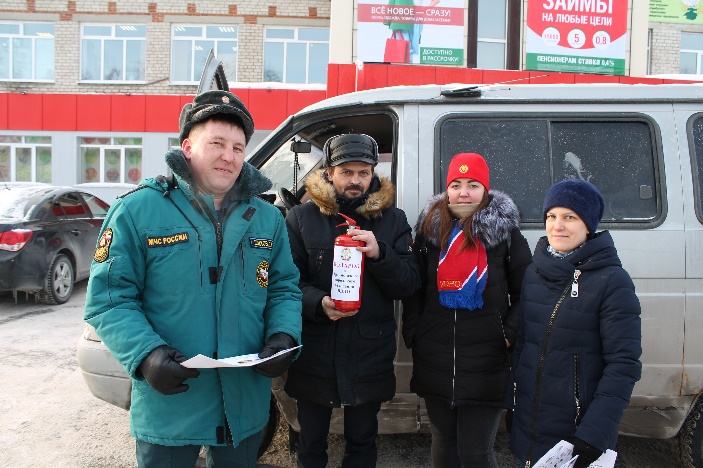 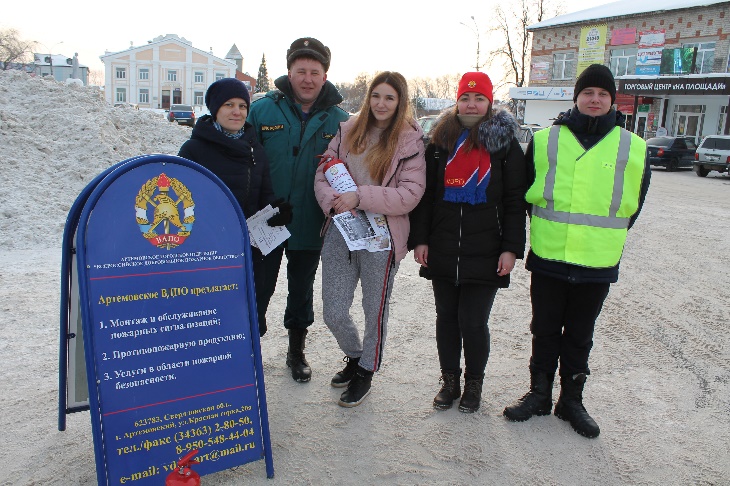 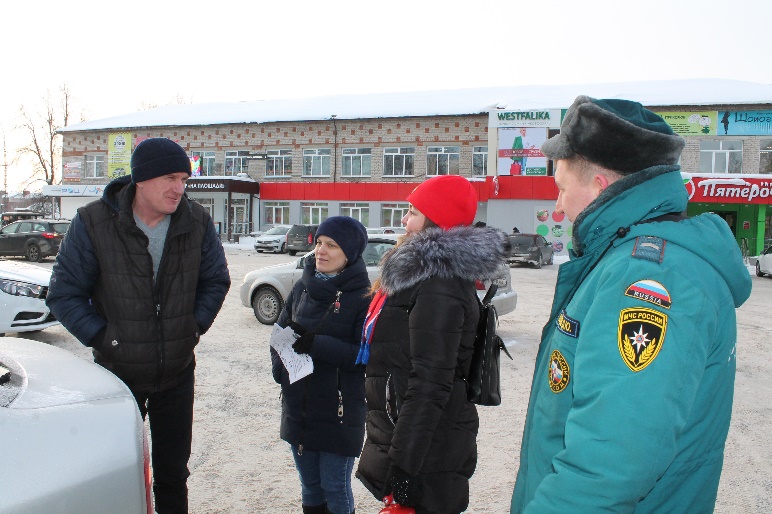 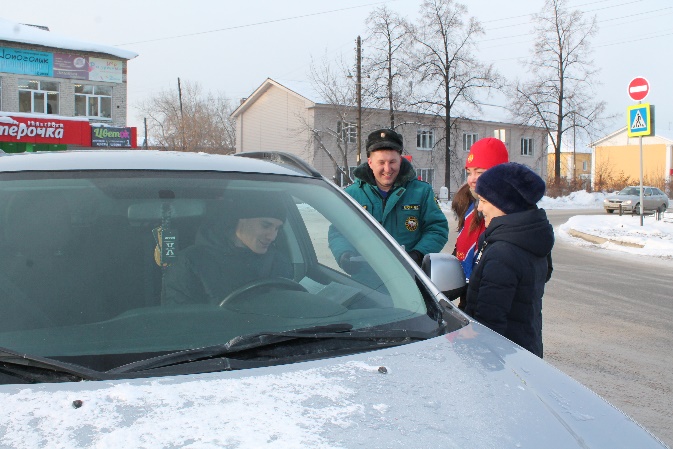 